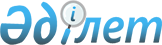 О внесении изменений в решение Жанаозенского городского маслихата от 30 декабря 2022 года № 28/216 "О бюджете села Рахат на 2023 - 2025 годы"Решение Жанаозенского городского маслихата Мангистауской области от 19 октября 2023 года № 8/65
      Жанаозенский городской маслихат РЕШИЛ:
      1. Внести в решение Жанаозенского городского маслихата от 30 декабря 2022 года № 28/216 "О бюджете села Рахат на 2023 - 2025 годы" следующие изменения:
      пункт 1 изложить в новой редакции:
      "1. Утвердить бюджет села Рахат на 2023 - 2025 годы согласно приложениям 1, 2 и 3 соответственно к настоящему решению, в том числе на 2023 год в следующих объемах:
      1)доходы – 480 838,0 тысяч тенге, в том числе по:
      налоговым поступлениям – 188 140,0 тысячи тенге;
      неналоговым поступлениям – 24,0 тысячи тенге;
      поступлениям от продажи основного капитала – 706,0 тысяч тенге;
      поступлениям трансфертов – 291 968,0 тысяч тенге;
      2)затраты – 489 628,8 тысяч тенге;
      3)чистое бюджетное кредитование – 0,0 тенге, в том числе:
      бюджетные кредиты – 0,0 тенге;
      погашение бюджетных кредитов – 0,0 тенге;
      4)сальдо по операциям с финансовыми активами – 0,0 тенге, в том числе:
      приобретение финансовых активов – 0,0 тенге;
      поступления от продажи финансовых активов государства – 0,0 тенге;
      5)дефицит (профицит) бюджета – -8 790,8 тысяч тенге;
      6)финансирование дефицита (использование профицита) бюджета –
      8 790,8 тысяч тенге;
      поступление займов – 0,0 тенге;
      погашение займов – 0,0 тенге;
      используемые остатки бюджетных средств – 8 790,8 тысяч тенге.";
      пункт 2 изложить в новой редакции:
      "2. Учесть, что из городского бюджета в бюджет села Рахат на 2023 год выделена субвенция в сумме 291 968,0 тысяч тенге.";
      приложение 1 к указанному решению изложить в новой редакции согласно приложению к настоящему решению.
      2. Настоящее решение вводится в действие с 1 января 2023 года. Бюджет села Рахат на 2023 год
					© 2012. РГП на ПХВ «Институт законодательства и правовой информации Республики Казахстан» Министерства юстиции Республики Казахстан
				
      Председатель Жанаозенского городского маслихата 

Г. Байжанов
Приложениек решению Жанаозенского городскогомаслихата от 19 октября 2023 года№ 8/65Приложение 1к решению Жанаозенского городскогомаслихата от 30 декабря 2022 года№ 28/216
Категория
Категория
Категория
Категория
Категория
Наименование
Сумма, тысяч тенге
Класс
Класс
Класс
Класс
Наименование
Сумма, тысяч тенге
Подкласс
Подкласс
Наименование
Сумма, тысяч тенге 1 1 1 1 1 2 3
1. Доходы
480 838,0
1
Налоговые поступления
188 140,0
01
01
Подоходный налог
35 000,0
2
2
Индивидуальный подоходный налог
35 000,0
04
04
Налоги на собственность
152 974,0
1
1
Налоги на имущество
2 359,0
3
3
Земельный налог
615,0
4
4
Налог на транспортные средства
150 000,0
05
05
Внутренние налоги на товары, работы и услуги
166,0
3
3
Поступления за использование природных и других ресурсов
166,0
2
Неналоговые поступления
24,0
06
06
Прочие неналоговые поступления
24,0
1
1
Прочие неналоговые поступления в местный бюджет, за исключением поступлений из Фонда поддержки инфраструктуры образования
24,0
3
Поступления от продажи основного капитала
706,0
03
03
Продажа земли и нематериальных активов
706,0
1
1
Продажа земли
501,0
2
2
Продажа не материальных активов
205,0
4
Поступления трансфертов
291 968,0 
02
02
Трансферты из вышестоящих органов государственного управления
291 968,0
3
3
Трансферты из районного (города областного значения) бюджета
291 968,0
Функциональная группа
Функциональная группа
Функциональная группа
Функциональная группа
Функциональная группа
Наименование
Сумма, тысяч тенге
Функциональная подгруппа
Функциональная подгруппа
Функциональная подгруппа
Функциональная подгруппа
Наименование
Сумма, тысяч тенге
Администратор бюджетных программ
Администратор бюджетных программ
Администратор бюджетных программ
Наименование
Сумма, тысяч тенге
Программа
Наименование
Сумма, тысяч тенге 1 1 1 1 1 2 3
2. Затраты
489 628,8
01
Государственные услуги общего характера
80 168,8
1
Представительные, исполнительные и другие органы, выполняющие общие функции государственного управления
80 168,8
124
124
Аппарат акима города районного значения, села, поселка, сельского округа
80 168,8
001
Услуги по обеспечению деятельности акима города районного значения, села, поселка, сельского округа
77 214,0
022
Капитальные расходы государственного органа
2 954,8
06
Социальная помощь и социальное обеспечение
16 407,0
2
Социальная помощь
16 407,0
124
124
Аппарат акима города районного значения, села, поселка, сельского округа
16 407,0
003
Оказание социальной помощи нуждающимся гражданам на дому
16 407,0
07
Жилищно-коммунальное хозяйство
380 253,0
3
Жилищное хозяйство
380 253,0
124
124
Аппарат акима города районного значения, села, поселка, сельского округа
380 253,0
008
Освещение улиц в населенных пунктах
233 786,0
009
Обеспечение санитарии населенных пунктов
108 527,0
011
Благоустройство и озеленение населенных пунктов
37 940,0
12
Транспорт и коммуникации
12 800,0
1
Автомобильный транспорт
12 800,0
124
124
Аппарат акима города районного значения, села, поселка, сельского округа
12 800,0
013
Обеспечение функционирования автомобильных дорог в городах районного значения, селах, поселках, сельских округах
12 800,0
3. Чистое бюджетное кредитование
0,0
Бюджетные кредиты
0,0
Погашение бюджетных кредитов
0,0
4. Сальдо по операциям с финансовыми активами
0,0
Приобретение финансовых активов
0,0
Поступления от продажи финансовых активов государства
0,0
5. Дефицит (профицит) бюджета
- 8 790,8
6. Финансирование дефицита (использование
профицита) бюджета
8 790,8
Поступление займов
0,0
Погашение займов
0,0
Категория
Категория
Категория
Категория
Категория
Наименование
Сумма, тысяч тенге
Класс
Класс
Класс
Класс
Наименование
Сумма, тысяч тенге
Подкласс
Подкласс
Подкласс
Наименование
Сумма, тысяч тенге 1 1 1 1 1 2 3
8
Используемые остатки бюджетных средств
8 790,8
01
Остатки бюджетных средств
8 790,8
1
1
1
Свободные остатки бюджетных средств
8 790,8